Задания на формирование читательской грамотности для 5 классаСоставитель: Князева Т.В.,
учитель русского языка и литературы 
МОУ СШ №2Используемая литература: Русский язык: учебник для общеобразовательных организаций в 2-х частях. Часть1. М., Просвещение, 2019. Т.А. Ладыженская, М.Т. Баранов, Н.В., Л.А. Тростенцова, Н.В.  Ладыженская, Л.Т. Григорян, И.И. КулибабаФормируемые умения:понимать смысловую структуру текста (определять тему и основную мысль)находить и извлекать главную информацию из текстаинтерпретировать информацию употреблять слова в соответствии с их лексическим значениемпонимать значение слов на основе контекстасоставлять мини-текст повествовательного характераиспользовать приобретённые знания и умения в практической деятельностиСодержательная область:  1.Чтение для получения образования                                                 2. Человек и природаКонтекст: образовательныйТип текста: сплошнойУровень сложности заданий: среднийФормат ответа: задание с выбором одного верного ответа; задание с развёрнутым ответом 
Внимательно прочитайте тексты и выполните задания к нимТекст1    В лесу стоял большой старый пень. Пришла бабушка с сумкой, поклонилась пню и пошла дальше. Пришли две маленькие девочки с кузовками, поклонились пню и пошли дальше. Пришел старик с мешочком, кряхтя, поклонился пню и побрел дальше.
    Весь день приходили в лес разные люди, кланялись пню и шли дальше.
    Возгордился старый пень и говорит деревьям: — Видите, даже люди и те мне кланяются. Пришла бабушка —поклонилась, пришли девочки — поклонились, пришел старик — поклонился. Ни один человек не прошел мимо меня, не поклонившись. Стало быть, я здесь в лесу у вас самый главный. И вы тоже мне кланяйтесь.
    Но деревья молча стояли вокруг него во всей своей гордой и грустной
осенней красоте.Рассердился старый пень и ну кричать:— Кланяйтесь мне! Я ваш царь!Но тут прилетела маленькая быстрая синичка, села на молодую березу,
ронявшую по одному свои золотые зубчатые листочки, и весело защебетала:
    — Ишь как расшумелся на весь лес! Помолчи! Ничего ты не царь, а
обыкновенный старый пень. И люди вовсе не тебе кланяются, а ищут возле тебя опенки. Да и тех не находят. Давно уже все обобрали.                                                                                                              (В. Катаев)Выполните задания1. К какому жанру можно отнести этот текст. Выберите правильный вариантА.БылинаБ.СказкаВ. РассказГ.Легенда2. Почему деревья должны были кланяться пню?А. Пень считал себя самым главным в лесу.Б. Поклон старому пню является традицией.В. Гости леса боялись старого пня.Г. Если поклониться старому пню, день будет удачным3. Озаглавьте текст так, чтобы заголовок отражал основную мысль._________________________________________________________________4. Понимаете ли вы разницу в значении слов высокомерие, зазнайство, гордость, Расставьте синонимы в порядке возрастания признака:1.2.3.5.  Кто сделал замечание старому пню?А. СиничкаБ. ЛисичкаВ. ДевочкиГ. ДеревьяТекст 2Кузовок – это старинный крестьянский предмет домашнего обихода, предназначенный для сбора садовых ягод.  Особенно он удобен для мягких плодов, которые в кузовке абсолютно не мнутся и не выпускают ценный, питательный сок, а остаются целыми и свежими, как только что сорванные с куста, сохраняя весь свой витаминный состав длительный период времени. Это небольшая емкость объемом обычно на 2 – 2,5 литра используется. Возможно изготовление кузовков и большего объема, но практика показывает, что наполненный он тяжел и неудобен, а бечева, на которой висит, режет шею сборщика.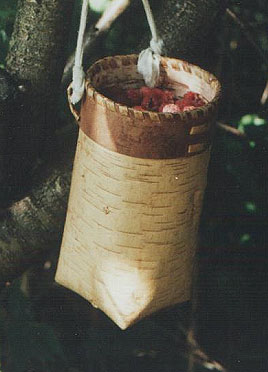 1. Опираясь на текст и изображение-картинку к нему, подумайте, какой синоним можно подобрать к слову КУЗОВОК.  А.ТорбочкаБ. СовокВ. НабирухаГ. Рюкзачок____________________________________________________________________________________________________________________________________2. Как Вы думаете, из какого материала выполнен кузовок. Аргументируйте свой ответ:А. ДереваБ. БерестыВ. ТканиГ. Кожи____________________________________________________________________________________________________________________________________3.  Что, по-вашему, кроме ягод, можно собирать в кузовок? Аргументируйте свой ответ:______________________________________________________________________________________________________________________________________________________________________________________________________4. Какое условие при сборе даров природы в кузовок является главным? Почему?____________________________________________________________________________________________________________________________________5.  Дайте толкование слову БЕЧЕВА____________________________________________________________________________________________________________________________________6.  Объясните, что значит ВИТАМИННЫЙ СОСТАВ?____________________________________________________________________________________________________________________________________7. Придумайте и запишите рекламу о пользе ягод:______________________________________________________________________________________________________________________________________________________________________________________________________